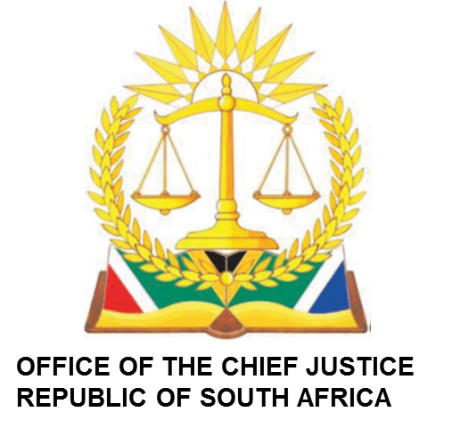 IN THE HIGH COURT OF SOUTH AFRICA MPUMALANGA DIVISION, MBOMBELA (MAIN SEAT)TUESDAY 26 MARCH 2024OPPOSED ROLL BEFORE THE HONOURABLE ADJP: RATSHIBVUMOJUDGE’S SECRETARY: ITUMELENG MOFOKENGEMAIL ADDRESS: IMofokeng@judiciary.org.za09H00BEFORE THE HONOURABLE JUDGE: MASHILE JJUDGE’S SECRETARY: MMATHAPELO RAMASIMONGEMAIL ADDRESS: MRamasimong@judiciary.org.zaBEFORE THE HONOURABLE JUDGE: COETZEE AJJUDGE’S SECRETARY: INNOCENT MASILELAEMAIL ADDRESS: IMasilela@judiciary.org.zaBEFORE THE HONOURABLE JUDGE: ROELOFSE AJJUDGE’S SECRETARY: NKOSANA KHITSANEEMAIL ADDRESS: NKhitsane@judiciary.cog.zaCERTIFICATION OF TRIAL MATTERS FOR   26 MARCH 2024 at 08:45BEFORE THE HONOURABLE ADJP: RATSHIBVUMOJUDGE’S SECRETARY: ITUMELENG MOFOKENGEMAIL ADDRESS: IMofokeng@judiciary.org.zaCIVIL COURT: 02FIRST CASE MANAGEMENT ROLL BEFORE THE HONOURABLE JUDGE: RATSHIBVUMO ADJPJUDGE’S SECRETARY: ITUMELENG MOFOKENGEMAIL ADDRESS: IMofokeng@judiciary.org.zaCIVIL COURT 02: 08H45AVAILABLE JUDGE(S)VUKEYA AJNOCASE NONAME OF PARTIES1.658/2021MIN OF AGRICULTURE, LAND REFORM & RURAL DEVELOPMENT v/s D&M MABUNDA +322844/2023DTR FACTORS (PTY) LTD v/s GABESHE TRADING ENTERPRISES CC31537/2022LABE MAXOSA MILILE v/s  REDEFINE PROPERTIES LTDNOCASE NONAME OF PARTIES1.4626/2022ABSA BANK LIMITED v/s D&M MABUNDA INC +DANIEL THEMBA MABUNDA2.4009/2021THAW CONSTRUCTION (PTY) LTD v/s QDS PROJECTS CCNOCASE NONAME OF PARTIES1.3597/2022MAROPANE THULANE +1 v/s NTT TOYOTA MBOMBELA +22.4575/2023BUSCOR (PTY) LTD v/s SANTACO (SOUTH AFRICAN NATIONAL TAXI COUNSEL) +3NOCASE NONAME OF PARTIES1.5399/2022INTERWASTE (PTY) LTD Vs MASOLO INVESTMENTS HOLDINGS (PTY0 LTD2.2277/2022SB GUARANTEE COMPANY (RF) LIMITED VsMORORE MAURICE MPHAHLELE 3.2810/2023VOLVO FINANCIAL SERVICES SOUTHERN Vs SASH PRODUCTIONS (PTY) LTDNOCASE NONAME OF PARTIES1.4052/2019NHLAMULO MGIBA vs RAF2.2404/2022SHABANGU GUGU PRECIOUS OBO MINOR vs RAF3.2300/2022MUSA SIBANDA vs RAF4.611/2023LEROY JACOBUS SMUTS vs RAF5.4860/2021XOLILE NTIMBA vs RAF6.4779/2021PATRICIA FAITH MATHE v RAF7.2273/22 GUARDIAN MUTETWA v RAFNOCASE NONAME OF PARTIES1203/2019NTWANA SMARTIES MNISI vs RAF